СОДЕРЖАНИЕ1. паспорт ПРОГРАММЫ УЧЕБНОЙ ДИСЦИПЛИНЫЭкономика организации1.1. Область применения программыПрограмма учебной дисциплины является частью программы подготовки специалиста среднего звена в соответствии с ФГОС по специальности СПО 43.02.11 Гостиничный сервис .1.2. Место дисциплины в структуре программы подготовки специалиста среднего звена: дисциплина входит в профессиональный учебный цикл.1.3. Цели и задачи дисциплины – требования к результатам освоения дисциплины:ОК 1. Понимать сущность и социальную значимость своей будущей профессии, проявлять к ней устойчивый интерес.ОК 2. Организовывать собственную деятельность, выбирать типовые методы и способы выполнения профессиональных задач, оценивать их эффективность и качество.ОК 3. Принимать решения в стандартных и нестандартных ситуациях и нести за них ответственность.ОК 4. Осуществлять поиск и использование информации, необходимой для эффективного выполнения профессиональных задач, профессионального и личностного развития.ОК 5. Использовать информационно-коммуникационные технологии в профессиональной деятельности.ОК 6. Работать в коллективе и в команде, эффективно общаться с коллегами, руководством, потребителями.ОК 7. Брать на себя ответственность за работу членов команды (подчиненных), за результат выполнения заданий.ОК 8. Самостоятельно определять задачи профессионального и личностного развития, заниматься самообразованием, осознанно планировать повышение квалификации.ОК 9. Ориентироваться в условиях частой смены технологий в профессиональной деятельности.ПК 1.2. Бронировать и вести документацию.ПК 2.1. Принимать, регистрировать и размещать гостей.ПК 2.3. Принимать участие в заключении договоров об оказании гостиничных услуг.ПК 2.4. Обеспечивать выполнение договоров об оказании гостиничных услуг.ПК 2.6. Координировать процесс ночного аудита и передачи дел по окончании смены.ПК 3.2. Организовывать и выполнять работу по предоставлению услуги питания в номерах (room-service).ПК 3.3. Вести учет оборудования и инвентаря гостиницы.ПК 4.1. Выявлять спрос на гостиничные услуги.В результате освоения дисциплины обучающийся должен уметь:-находить и использовать необходимую экономическую информацию;-определять организационно-правовые формы организаций; -определять состав материальных, трудовых и финансовых ресурсов организации;-рассчитывать   основные   технико-экономические показатели деятельности гостиницы;-организовывать оформление гостиничной документации: составление, учет и хранение отчетных данных.В результате освоения дисциплины обучающийся должен знать:-организацию производственного и технологического процессов в гостинице;-материально-технические, трудовые и финансовые ресурсы гостиничной отрасли и организации, показатели их эффективного использования;     -способы экономии ресурсов, основные энерго- и материалосберегающие   технологии;-механизмы ценообразования на услуги;-формы оплаты труда в современных условиях;-технико-экономические показатели деятельности гостиницы.1.4. Количество часов на освоение программы дисциплины:максимальной учебной нагрузки обучающегося 108 часов, в том числе:обязательной аудиторной учебной нагрузки обучающегося 80 часов;самостоятельной работы обучающегося 28 часов.2. СТРУКТУРА И СОДЕРЖАНИЕ УЧЕБНОЙ ДИСЦИПЛИНЫ2.1. Объем учебной дисциплины и виды учебной работы2.2. Тематический план и содержание учебной дисциплины Экономика организации			Для характеристики уровня освоения учебного материала используются следующие обозначения:1. – ознакомительный (узнавание ранее изученных объектов, свойств); 2. – репродуктивный (выполнение деятельности по образцу, инструкции или под руководством)3. – продуктивный (планирование и самостоятельное выполнение деятельности, решение проблемных задач)3. условия реализации программы дисциплины3.1. Требования к минимальному материально-техническому обеспечениюРеализация программы дисциплины требует наличия кабинета экономики и бухгалтерского учета и учебной аудитории.Оборудование кабинета: Учебная мебель, доска, ПК, плакаты.Оборудование учебной аудитории: Учебная мебель, ПК-1, доска3.2. Информационное обеспечение обученияПеречень рекомендуемых учебных изданий, Интернет-ресурсов, дополнительной литературыОсновные источники:1. Экономика организации : учебник / Е.Н. Кнышова, Е.Е. Панфилова. — М. : ИД «ФОРУМ» : ИНФРА-М, 2018  Режим доступа http://znanium.com/catalog/product/915507 2. Экономика организации (предприятия): Учебник для ср. спец. учебных заведений / Сафронов Н. А. - 2-е изд., с изм. - М.: Магистр, НИЦ ИНФРА-М, 2016. Режим доступа http://znanium.com/catalog/product/535905 Дополнительные источники:1. Экономика организации : учебное пособие / Ю.И. Растова, Н.Н. Масино, С.А. Фирсова, А.Д. Шматко. — Москва : КноРус, 2016. Режим доступа https://www.book.ru/book/920466 2. Экономика организации (предприятия) : учебник / В.Д. Грибов, В.П. Грузинов, В.А. Кузьменко. — Москва : КноРус, 2016. Режим доступа https://www.book.ru/book/9189204. Контроль и оценка результатов освоения ДисциплиныКонтроль и оценка результатов освоения дисциплины осуществляется преподавателем в процессе проведения практических занятий и лабораторных работ, тестирования, а также выполнения обучающимися индивидуальных заданий, проектов, исследований.стр.ПАСПОРТ ПРОГРАММЫ УЧЕБНОЙ ДИСЦИПЛИНЫСТРУКТУРА и содержание УЧЕБНОЙ ДИСЦИПЛИНЫусловия реализации программы учебной дисциплиныКонтроль и оценка результатов Освоения учебной дисциплиныВид учебной работыОбъем часовМаксимальная учебная нагрузка (всего)108Обязательная аудиторная учебная нагрузка (всего) 80в том числе:     лекционные занятия48     лабораторные занятия*     практические занятия32     семинары*     контрольные работы*     курсовая работа (проект) (если предусмотрено)*Самостоятельная работа обучающегося (всего)28в том числе:     самостоятельная работа над проектом10Промежуточная аттестация в форме  дифференцированного зачетаПромежуточная аттестация в форме  дифференцированного зачетаНаименование разделов и темСодержание учебного материала, лабораторные и практические работы, самостоятельная работа обучающихсяОбъем часовУровень освоенияРаздел 1. Введение. Организация в условиях рынкаРаздел 1. Введение. Организация в условиях рынкаТема 1.1 Отраслевые особенности организации (предприятия) в рыночной экономикеЛекционное занятие. Содержание дисциплины и её задачи. Связь с другими дисциплинами, с теорией и практикой рыночной экономики. Значение дисциплины для подготовки специалистов в условиях многообразия и равноправия, различных форм собственности.Народнохозяйственный комплекс России. Сферы и подразделения экономики. Отрасли экономики. Межотраслевые комплексы.Роль и значение отрасли в системе рыночной экономики. Признаки отрасли и показатели развития, современное состояние.Организация – понятие и основные признаки. Классификация организаций по отраслевому признаку, экономическому назначению, уровню специализации, размерам.Отраслевые особенности организации (предприятия), влияющие на формирование ее экономического потенциала.  Механизм функционирования организации (предприятия).21Тема 1.2 Организационно-правовые формы собственности организаций предприятийЛекционное занятие. Предпринимательство – составная часть рыночной экономики. Виды предпринимательства: производственное, коммерческое, финансовое.Организация (предприятие) как хозяйствующий субъект в рыночной экономике. Организационно-правовые формы хозяйствования. Основные характеристики и принципы функционирования.41Тема 1.3 Производственная структура организации (предприятия)Лекционное занятие. Производственная структура организации (предприятия) ее элементы.Производственный процесс: понятие, содержание и структура. Производственный цикл, его структура, длительность и пути его сокращения. Основное и вспомогательное производство. Совершенствование производственной структуры организации (предприятия) в условиях рынка.Понятие качества и конкурентоспособности продукции. 41Тема 1.3 Производственная структура организации (предприятия)Практическое занятие 1. Составить схему производственной структуры предприятия. Определить цели и задачи подразделений предприятия. 42Тема 1.3 Производственная структура организации (предприятия)Самостоятельная работа 1.  Подготовить презентацию по производственной структуре гостиничного предприятия82Раздел 2. Материально-техническая база организации (предприятия)Раздел 2. Материально-техническая база организации (предприятия)Тема 2.1 Основной капитал и его роль в производствеЛекционное занятие. Понятие основного капитала, его сущность и значение. Классификация элементов основного капитала и его структура. Оценка основного капитала. Амортизация и износ основного капитала. Показатели эффективного использования основных средств. Способы повышения эффективности использования основного капитала.41Тема 2.1 Основной капитал и его роль в производствеСамостоятельная работа 2. Проект на тему: «Основные экономические показатели деятельности гостиничного предприятия….»103Тема 2.2 Оборотный капитал организацииЛекционное занятие. Понятие оборотного капитала, его состав и структура. Классификация оборотного капитала. Понятие материальных ресурсов. Показатели использования материальных ресурсов. Определение потребности в оборотном капитале. Оценка эффективности применения оборотных средств.21Тема 2.2 Оборотный капитал организацииПрактическое занятие 2. Расчет амортизационных отчислений и показателей использования основных средств. Расчет показателей использования оборотных средств.42Тема 2.3 Капитальные вложения и их эффективностьЛекционное занятие. Структура и источники финансирования организаций.Инвестиционный процесс и его значение.Капитальные вложения. Структура капитальных вложений. Показатели эффективности капитальных вложений и методика их расчета.21Тема 2.3 Капитальные вложения и их эффективностьСамостоятельная работа 3. Проблемы обновления материально-технической базы организации в современных условиях. Ресурсы и энергосберегающие технологии. 10Тема 2.3 Капитальные вложения и их эффективностьПрактическое занятие 3.  Семинар на тему: «Материально-техническая база организации (предприятия)»42Раздел 3. Кадры  и оплата труда в организацииРаздел 3. Кадры  и оплата труда в организацииТема 3.1 Кадры организации и производительность трудаЛекционное занятие. Состав и структура кадров организации. Планирование кадров и их подбор. Показатели изменения списочной численности персонала и методика их расчета. Рабочее время и его использование. Бюджет рабочего времени.Нормирование труда. Методы нормирования труда.Производительность труда – понятие и значение. Методы измерения производительности труда. Показатели уровня производительности труда. Факторы роста производительности труда.61Тема 3.1 Кадры организации и производительность трудаПрактическое занятие 4. Расчет показателей производительности труда и бюджета рабочего времени.42Тема 3.2 Системы и формы оплаты трудаЛекционное занятие. Мотивация труда и ее роль в условиях рыночной экономики. Тарифная система оплаты труда: ее сущность, состав и содержание. Единый тарифно-квалификационный справочник и его значение. Бестарифная система оплаты труда.    Формы и системы оплаты труда: сдельная и повременная, их разновидности, преимущества и недостатки. Фонд оплаты труда и его структура. Основные элементы и принципы премирования в организации.41Тема 3.2 Системы и формы оплаты трудаПрактическое занятие 5. Расчет заработной платы различных категорий работников. Семинар на тему: «Кадры  и оплата труда в организации».22Тема 3.2 Системы и формы оплаты трудаПрактическое занятие 6. Контрольная работа2Раздел 4. Себестоимость, цена, прибыль и рентабельность – основные показатели деятельности организации (предприятия)Раздел 4. Себестоимость, цена, прибыль и рентабельность – основные показатели деятельности организации (предприятия)Тема 4.1. Издержки производства и реализация продукцииЛекционное занятие. Понятие и состав издержек производства и реализации продукции. Классификация затрат по статьям и элементам. Отраслевые особенности структуры себестоимости.Смета затрат и методика ее составления.Калькуляция себестоимости и ее значение. Методы калькулирования.Значение себестоимости и пути ее оптимизации.41Тема 4.1. Издержки производства и реализация продукцииПрактическое занятие 7. Расчет издержек производства и реализации отдельных видов услуг организации.22Тема 4.2 ЦенообразованиеЛекционное занятие. Ценовая политика организации. Цели и этапы ценообразования. Ценообразующие факторы. Методы формирования цены. Этапы процесса ценообразования. Экономическое содержание цены. Виды цен. 41Тема 4.2 ЦенообразованиеПрактическое занятие 8. Расчет цены отдельных видов услуг организации22Тема 4.3 Прибыль и рентабельность Лекционное занятие. Прибыль организации – основной показатель результатов хозяйственной деятельности.Сущность прибыли, ее источники и виды. Факторы, влияющие на величину прибыли. Функции и роль прибыли. Распределение и использование прибыли.Рентабельность – показатель эффективности работы организации. Виды рентабельности. Показатели рентабельности. Методика расчета уровня рентабельности услуг организации. 21Тема 4.3 Прибыль и рентабельность Практическое занятие 9. Расчет прибыли и рентабельности отдельных видов услуг организации22Тема 4.4 Финансы организацииЛекционное занятие. Понятие финансов организации, их значение и сущность. Функции финансов организации. Принципы организации финансов. Группы финансовых отношений организации. Финансовый механизм. Финансовые методы.Финансовые ресурсы организации, их структура. Формирование финансовых ресурсов. Собственные и заемные финансовые источники. Использование финансовых ресурсов организации. Управление финансовыми ресурсами организации. 41Раздел 5. Планирование деятельности предприятия (организации).Раздел 5. Планирование деятельности предприятия (организации).Тема 5.1 Планирование деятельности организацииЛекционное занятие. Планирование как основа рационального функционирования организации. Этапы планирования. Классификация планов по признакам. Основные принципы планирования. Бизнес-план – основная форма внутрифирменного планирования. Типы бизнес-планов. Структура бизнес-плана: характеристика продукции или услуг; оценка рынка сбыта; анализ конкуренции; стратегия маркетинга. План производства. Организационно-правовой план. Финансовый план. Оценка рисков и страхование. Стратегия финансирования.41Тема 5.2. Основные показатели деятельности организации (предприятия)Лекционное занятие. Показатели по производству продукции: натуральные и стоимостные. Технико-экономические показатели использования оборудования. Показатели технического развития и организации производства, их расчет.Нормы и нормативы, их классификация и порядок расчета. Показатели экономической эффективности капитальных вложений в новую технику: коэффициент эффективности и срок окупаемости. Показатели использования материальных, трудовых и финансовых ресурсов.21Тема 5.2. Основные показатели деятельности организации (предприятия)Практическое занятие 10. Себестоимость, цена, прибыль и рентабельность - основные показатели деятельности организации (предприятия).4Практическое занятие 11. Дифференцированный зачет2ВСЕГО108Результаты обучения (освоенные умения, усвоенные знания)Формы и методы контроля и оценки результатов обученияУменияУменияУ1 находить и использовать необходимую экономическую информацию; собеседование, внеаудиторная самостоятельная работаУ2 определять организационно-правовые формы организацийустный опрос, собеседование, внеаудиторная самостоятельная работа, тестированиеУ3 определять состав материальных, трудовых и финансовых ресурсов организацииустный опрос, собеседование, практические занятия, наблюдение, анализ, внеаудиторная самостоятельная работа, тестирование, контрольная работа У4 рассчитывать   основные   технико-экономические показатели деятельности гостиницы устный опрос, собеседование, практические занятия, наблюдение, анализ, внеаудиторная самостоятельная работа, тестирование, контрольная работаУ5 организовывать оформление гостиничной документации: составление, учет и хранение отчетных данныхпрактические занятия, внеаудиторная самостоятельная работа ЗнанияЗнанияЗ1 организацию производственного и технологического процессов в гостиницеустный опрос, собеседование, внеаудиторная самостоятельная работаЗ2 материально-технические, трудовые и финансовые ресурсы гостиничной отрасли и организации, показатели их эффективного использованияустный опрос, собеседование, внеаудиторная самостоятельная работа, тестированиеЗ3 способы экономии ресурсов, основные энерго- и материалосберегающие технологии устный опрос, собеседование, внеаудиторная самостоятельная работа, контрольная работа, тестирование, практическое применение знанийЗ4 механизмы ценообразования на услугиустный опрос, собеседование, внеаудиторная самостоятельная работа, тестированиеЗ5 формы оплаты труда в современных условияхустный опрос, собеседование, внеаудиторная самостоятельная работа, контрольная работа, тестирование, практическое применение знанийЗ6 технико-экономические показатели деятельности гостиницыустный опрос, собеседование, внеаудиторная самостоятельная работа, контрольная работа, тестирование, практическое применение знаний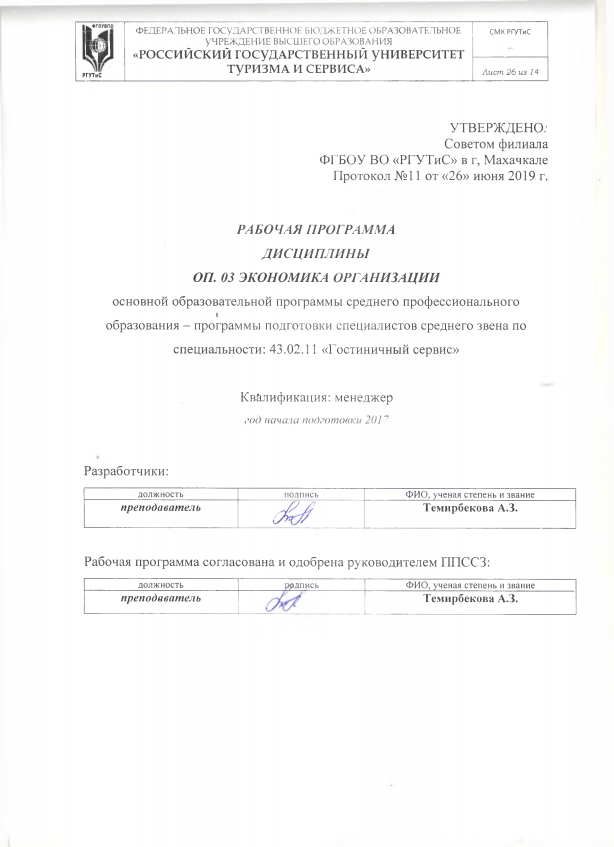 